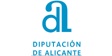 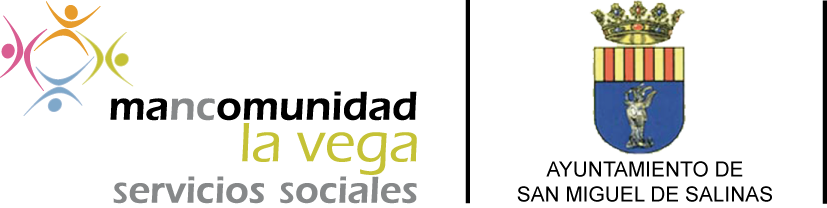 SOLICITUD EMPODERAMIENTO DIGITAL PARA MUJERESAREA DE IGUALDAD DIPUTACION DE ALICANTEProcedimiento: Las mujeres interesadas en participar podrán realizar la inscripción: por teléfono, presencialmente o por correo electrónicoLlamando por teléfono al Ayuntamiento T. 965720001 o a servicios sociales municipales T.966723115Enviando esta solicitud por correo electrónico: sanmiguel@mancomunidadlavega.esEntregándola presencialmente en las Oficinas de Atención al Público del Ayuntamiento de San MIguelPeriodo preinscripción: Hasta el 30 de octubre y/o hasta el inicio del curso si quedan plazas.Plazas limitadas. Grupo mínimo 10 personasCuota: gratuitoDATOS DEL CURSOHorario y Lugar: SAN MIGUEL DE SALINASLugar: Servicios Sociales (Antiguo Ayuntamiento)Fechas y horario: Jueves 2 noviembre, Viernes 3 noviembre y Miércoles 8 de noviembre de 9,00 a 14:00 horasDuración: 15 horasDestinatario: El curso está destinado a mujeres interesadas en mejorar sus competencias en el uso de las nuevas tecnologías.Más Info: 966723115 (Servicios Sociales San Miguel de Salinas)- 966755639 (Mancomunidad) - 965720001 (Ayto San Miguel de Salinas)y en la web de la mancomunidad www.mancomunidadlavega.esDATOS DEL PARTICIPANTEOBSERVACIONES ____________________________________________________________________________________________________________________________________________________________________________________________________________________________________________En                                 a        de                           de 2017Firma:                              De conformidad con lo dispuesto por la Ley Orgánica 15/1999, de 13 de diciembre, de Protección de Datos de carácter personal, consiento que mis datos sean incorporados a un fichero responsabilidad de MANCOMUNIDAD LA VEGA y que sean tratados con la finalidad de mantener, desarrollar y controlar la relación contractual.Asimismo declaro haber sido informado sobre la posibilidad de ejercitar los derechos de acceso, rectificación, cancelación y oposición dirigiéndome a MANCOMUNIDAD LA VEGA en Plaza de Ayuntamiento, 4 C.P. 03370 Redován (Alicante) o bien remitiendo un mensaje a la dirección a la dirección de correo electrónico mancomunidad@mancomunidadlavega.es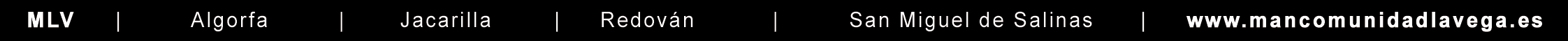 Nombre y apellidosNombre y apellidosNombre y apellidosNombre y apellidosNombre y apellidosDirecciónDirecciónDirecciónC.PNacionalidadNacionalidadNacionalidadFecha nacimientoTeléfonoTeléfonoTeléfonoTeléfonoNIE/DNI/Pasaportee maile maile maile mail